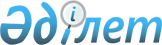 Об утверждении правил проведения раздельных сходов местного сообщества и определения количества представителей жителей улиц города Тайынша и сел сельских округов для участия в сходе местного сообщества Тайыншинского района Северо-Казахстанской области
					
			Утративший силу
			
			
		
					Решение маслихата Тайыншинского района Северо-Казахстанской области от 17 марта 2022 года № 149. Утратило силу решением маслихата Тайыншинского района Северо-Казахстанской области от 13 ноября 2023 года № 89
      Сноска. Утратило силу решением маслихата Тайыншинского района Северо-Казахстанской области от 13.11.2023 № 89 (вводится в действие по истечении десяти календарных дней после дня его первого официального опубликования).
      В соответствии с пунктом 6 статьи 39-3 Закона Республики Казахстан "О местном государственном управлении и самоуправлении в Республике Казахстан" и постановлением Правительства Республики Казахстан от 18 октября 2013 года № 1106 "Об утверждении Типовых правил проведения раздельных сходов местного сообщества" маслихат Тайыншинского района Северо-Казахстанской области РЕШИЛ:
      1. Утвердить правил проведения раздельных сходов местного сообщества и определения количества представителей жителей улиц города Тайынша и сел сельских округов для участия в сходе местного сообщества Тайыншинского района Северо-Казахстанской области согласно приложению к настоящему решению.
      2. Настоящее решение вводится в действие по истечении десяти календарных дней после дня его первого официального опубликования. Правила проведения раздельных сходов местного сообщества и определения количества представителей жителей улиц города Тайынша и сел сельских округов для участия в сходе местного сообщества Тайыншинского района Северо-Казахстанской области 1. Общие положения
      1. Настоящие правила проведения раздельных сходов местного сообщества и определения количества представителей жителей села, улицы для участия в сходе местного сообщества в Тайыншинском районе Северо-Казахстанской области разработаны в соответствии с пунктом 6 статьи 39-3 Закона Республики Казахстан "О местном государственном управлении и самоуправлении в Республике Казахстан", постановлением Правительства Республики Казахстан от 18 октября 2013 года № 1106 "Об утверждении Типовых правил проведения раздельных сходов местного сообщества" и устанавливает порядок проведения раздельных сходов местного сообщества жителей улиц города Тайынша и сел сельских округов для участия в сходе местного сообщества в Тайыншинском района Северо-Казахстанской области.
      2. В настоящих Правилах используются следующие основные понятия:
      1) местное сообщество – совокупность жителей (членов местного сообщества), проживающих на территории соответствующей административно-территориальной единицы, в границах которой осуществляется местное самоуправление, формируются и функционируют его органы;
      2) раздельный сход местного сообщества – непосредственное участие жителей (членов местного сообщества) села, улицы, многоквартирного жилого дома в избрании представителей для участия в сходе местного сообщества. 2. Порядок проведения раздельных сходов местного сообщества
      3. Для проведения раздельного схода местного сообщества территория города районного значения (далее - город Тайынша), сельских округов подразделяется на участки (села, улицы).
      4. На раздельных сходах местного сообщества избираются представители для участия в сходе местного сообщества в количестве не более трех человек.
      5. Раздельный сход местного сообщества созывается и организуется акимом города Тайынша, акимом сельского округа.
      6. О времени, месте созыва раздельных сходов местного сообщества и обсуждаемых вопросах население местного сообщества оповещается акимом города Тайынша, акимом сельского округа не позднее чем за десять календарных дней до дня его проведения через средства массовой информации.
      7. Проведение раздельного схода местного сообщества в пределах улиц города Тайынша, улиц сел сельского округа организуется акимом города Тайынша, акимом сельского округа.
      При наличии в пределах улицы многоквартирных домов раздельные сходы многоквартирного дома не проводятся.
      8. Перед открытием раздельного схода местного сообщества проводится регистрация присутствующих жителей соответствующих улиц города Тайынша, улиц сел сельского округа имеющих право в нем участвовать.
      Раздельный сход местного сообщества считается состоявшимся при участии не менее десяти процентов жителей (членов местного сообщества), проживающих в городе Тайынша, селе сельского округа и имеющих право в нем участвовать.
      9. Раздельный сход местного сообщества открывается акимом города Тайынша, акимом сельского округа или уполномоченным им лицом.
      Председателем раздельного схода местного сообщества является аким города Тайынша, аким сельского округа или уполномоченное им лицо.
      Для оформления протокола раздельного схода местного сообщества открытым голосованием избирается секретарь.
      10. Кандидатуры представителей жителей улиц города Тайынша, улиц сел сельского округа для участия в сходе местного сообщества выдвигаются участниками раздельного схода местного сообщества в следующем порядке:
      1) количество представителей жителей улицы для участия в сходе местного сообщества города Тайынша:
      по 1 (одному) представителю с улицы города Тайынша, имеющему право участвовать в сходе местного сообщества;
      2) количество представителей жителей села для участия в сходе местного сообщества сельского округа:
      1 (один) % (процент) от общего числа жителей села, имеющих право участвовать в сходе местного сообщества, но не менее 1 (одного) человека и не более 3 (трех) человек.
      11. Голосование проводится открытым способом персонально по каждой кандидатуре. Избранными считаются кандидаты, набравшие наибольшее количество голосов участников раздельного схода местного сообщества.
      12. На раздельном сходе местного сообщества ведется протокол, который подписывается председателем и секретарем и передается в течении 3 (трех) рабочих дней в аппарат акима города Тайынша, сельского округа.
					© 2012. РГП на ПХВ «Институт законодательства и правовой информации Республики Казахстан» Министерства юстиции Республики Казахстан
				
      Секретарь маслихата Тайыншинского районаСеверо-Казахстанской области 

С. Бекшенов
Приложениек решению маслихатаТайыншинского районаСеверо-Казахстанской областиот 17 марта 2022 года № 148